Library Request FormDear Librarian, 									   	Date: ______________I would like to request Lexie Nicholas’s books from her Southern Storms series to be added to your library’s collection. Lexie Nicholas writes clean & wholesome small-town romances set in the South. What sets her books apart is that they feature the excitement of unruly weather that not only complicates the lives of the main characters, it also may be a blessing in disguise.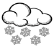 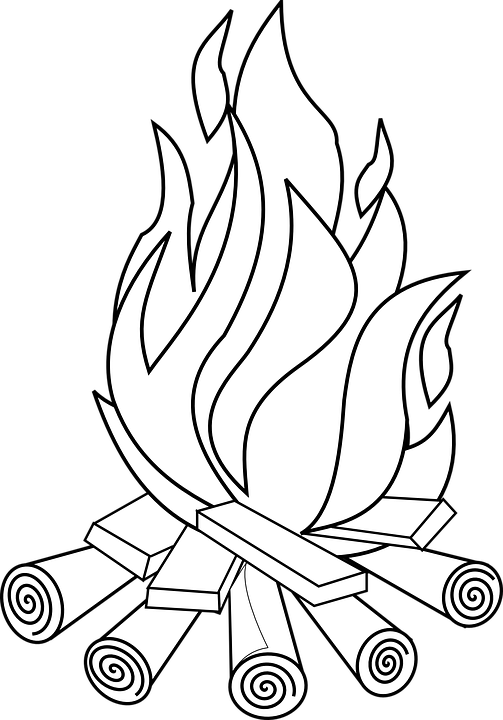 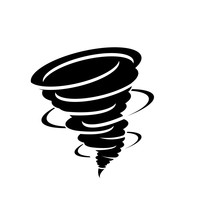 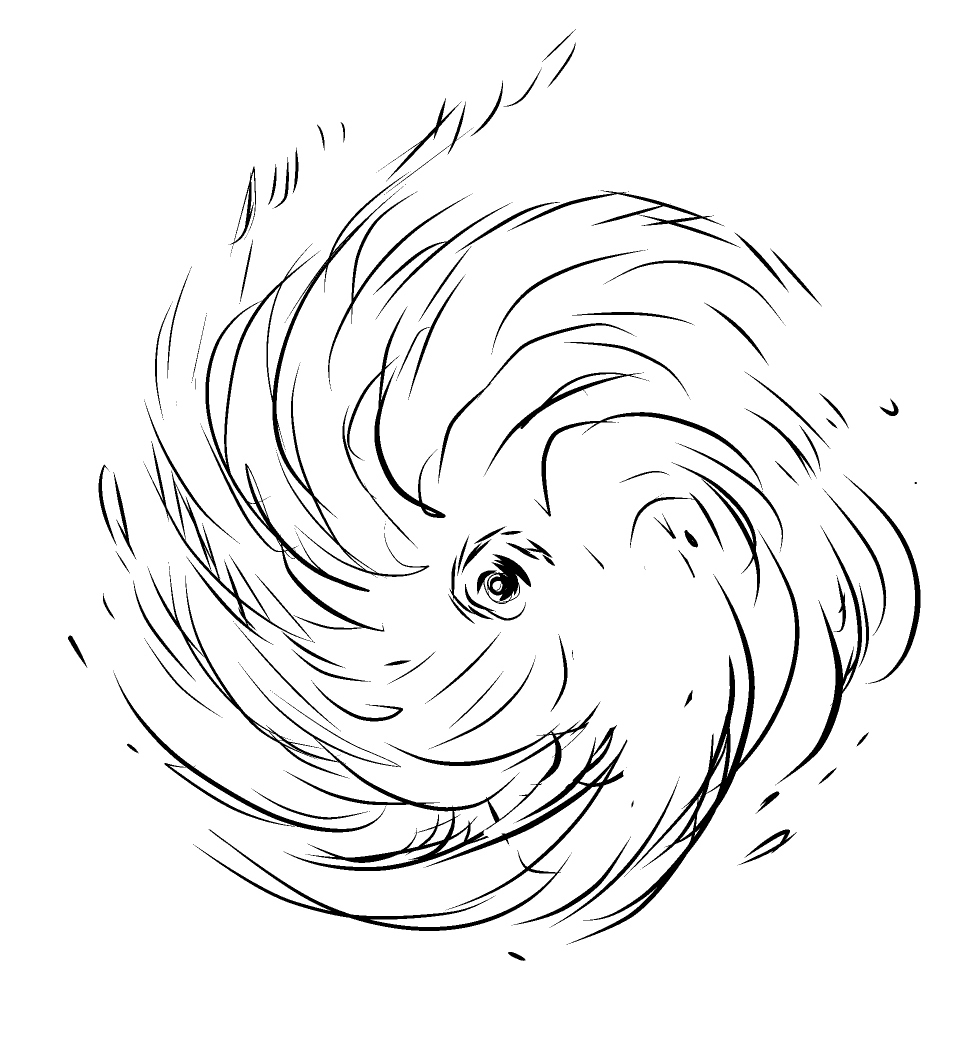 Could you please add the checked books to your library catalog? Southern Storms Series by Lexie NicholasThank you!____________________________________				_____________________________Name of Requestor							Library Card NumberTitle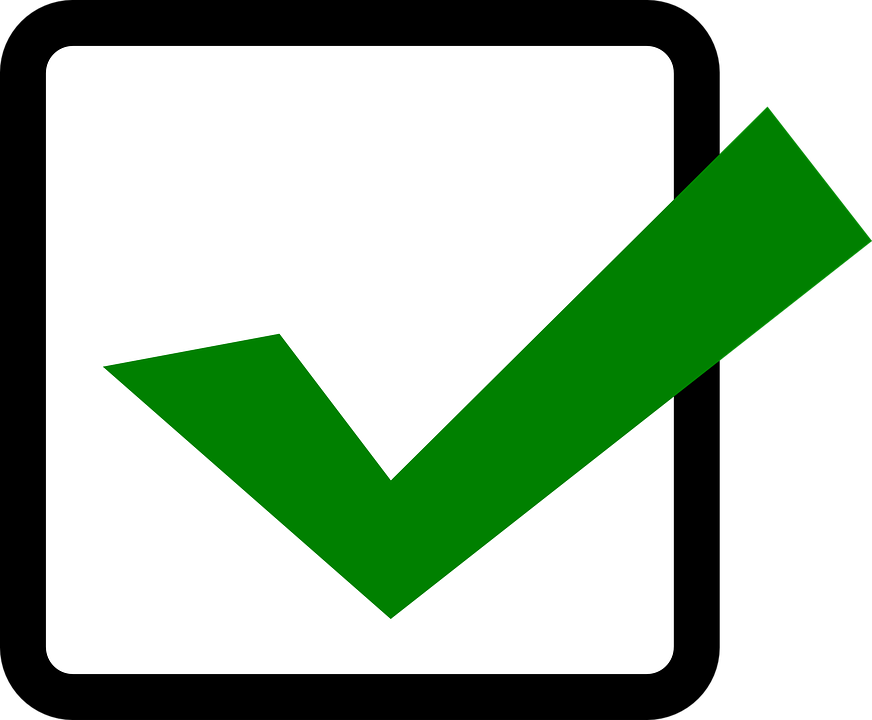 Paperback ISBNIngramSparkAudiobook ISBNOverdrive, Hoopla, Bibliotheka etc.Hurricane Beach978-1-0879-3889-9978-1-6670-7981-3Twist of Fate978-1-0879-8220-5-Fire Watch979-8-2016-3024-9-Christmas Blizzard979-8-2155-2703-0-